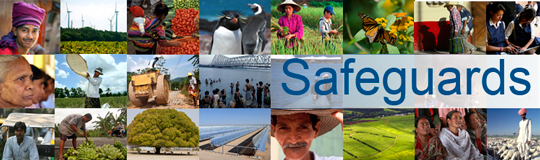 Review and Update of the World Bank’s Environmental and Social Safeguard PoliciesPhase 3List of participantsDate: February 16, 2016Location: Tegucigalpa, HondurasAudience: Multi-stakeholderTotal Number of Participants: 29No.Participant NameOrganization/PositionCountry1Luis Alfredo RivasMiAmbiente, Subsecretaria de EnergíaHonduras2Roger HernándezCOMRURALHonduras3Alejandra HernándezCOMRURALHonduras4Francis Yolanda ArgeñalIDECOASHonduras5Carlos Cordero S.COPECOHonduras6Odessa Fraño M.COPECOHonduras7Victor PoncePIR-FHISHonduras8Juan José Urquiza M.DGIP-SEFINHonduras9Mauricio Díaz BurdettFOSDEHHonduras10Ismael ZepedaFOSDEHHonduras11Wilfredo CervantesCaritasHonduras12Anabella SibriánPlataforma InternacionalGuatemala13Donaldo AllenMASTA/CONPAHHonduras14Marlon PinedaCNAHonduras15George RedmanOxfamHonduras16Hedme CastroACI PARTICIPAHonduras17Marlon OchoaFIAN HondurasHonduras18Ricardo RiveraHonduras19Carmen LopezMOPAWIHonduras20Mabel HernándezTROCAIREHonduras21Luis Eduardo AlvarengaUPNFMHonduras22Emilio Gabriel EsbeihU-ESNACIFORHonduras23Edwin Alvarez MoralesODECOHonduras24Raf FloresFOSDEHHonduras25Fredis Mateo AguilarUPNFMHonduras26Norvin GoffMASTAHonduras27Félix Daniel GómezOHCHRHonduras28Adelina VasquezCentro de Desarrollo Humano (CDH)Honduras29Santiago Flores RosalesMASTAHonduras